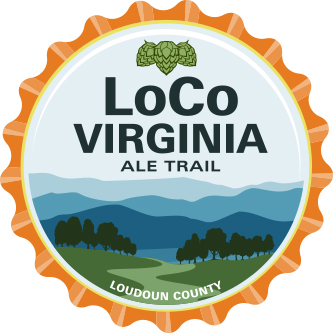 LoCo Ale Trail Old Dominion Brewing Company began the craft brew scene in Loudoun in 1989. The company gave its start to many of the local brewers who are producing quality beers today. Two of those brewers, Matt Hagerman and Favio Garcia opened Lost Rhino Brewing Company in 2011. The brewery paved the way for the brewing industry growth in the county, and while they continue to expand their distribution and tasting room experiences, additional breweries now offer a variety of beer tastes and experiences across Loudoun County, aka LoCo.Loudoun pairs a modern and urban eastern corridor with wide-open rural seclusion on farms and pastures along the foothills of the Blue Ridge Mountains in the west. Loudoun’s breweries match their local surroundings, as Beltway Brewing, Old Ox, and Ocelot to the east, offer large tasting rooms and refreshing beers close to Washington DC. Further west, Dirt Farm Brewing, Old 690, and Quattro Goomba’s Brewery offer farm brewery experiences with the chance to see firsthand where the beer’s ingredients are grown.The agricultural side of beer production is an integral part to the story of Loudoun’s breweries. In 2015 Black Hops Farm became the mid-Atlantic’s largest hops processing facility. Virginia is home to compatible climate, soil, and landscape that make it idea for growing hops, and Black Hops Farm will help expand supply not only to breweries in Loudoun, but up and down the East Coast. Co-located at Black Hops Farm is Vanish, a farm brewery with a BBQ menu created by celebrity chef Bryan Voltaggio, as well as Pilot Malt House, creating a total beer experience for visitors. The LoCo Ale Trail is divided into itineraries that allow beer enthusiasts to enjoy the breweries in a multitude of ways. The Farm Breweries itinerary guides travelers along the county beer industry’s agricultural center through scenic tasting rooms where the ingredients are grown onsite. The Brews by Bike itinerary steers those looking for a more urban tasting room experience through the breweries located along the Washington & Old Dominion Trail.Open BreweriesAdroit Theory Brewing404 Browning CourtPurcellville VA703-722-3144www.adroit-theory.comBelly Love Brewing Company725 E. Main StreetPurcellville, VA 20132540-441-3159www.bellylovebrewing.comBeltway Brewing Company22620 Davis DriveSterling, VA 20164571-989-2739www.beltwaybrewco.com
Barnhouse Brewery43271 Spinks Ferry RoadLeesburg, VA 20176703-675-8480barnhousebrewery.comBlack Walnut Brewing210 S King StreetLeesburg, VA 20175703-771-9474blackwalnutbrewery.comCorcoran Brewing Company205 East Hirst RoadPurcellville, VA 20132540-441-3102corcoranbrewing.comCrooked Run Brewing205 Harrison Street SELeesburg, VA 20175703-609-9241crbrewva.comDirt Farm Brewing18701 Foggy Bottom Road, Bluemont, VA 20135540-454-0366 dirtfarmbrewing.com Dog Money Restaurant & Brewery50 Catoctin Circle NELeesburg, VA 20176703-687-3852dogmoneyllc.com
Jack’s Run Brewing Company108 N. 21st StreetPurcellville, VA 20132540-441-3382jacksrunbrewing.comLost Rhino Brewing Company21730 Red Rum RoadAshburn, VA 20147571-291-2083lostrhino.comLost Rhino Retreat22885 Brambleton PlazaAshburn, VA 20148703-327-0311lostrhinoretreat.comLoudoun Brewing Company310 East Market StreetLeesburg, VA 20176703-350-8553loudounbrewing.comMacDowell Brew Kitchen202 Harrison St SE Leesburg, VA 2017703-777-2739macdowellbrewkitchen.comMad Horse Brewpub34 East Broad WayLovettsville, VA 20180570-436-0669madhorsebrewpub.com
Ocelot Brewing Company23600 Overland Dr #180, Sterling, VA 20166(703) 474-3050ocelotbrewing.com Old 690 Brewing Company15670 Ashbury Church RoadPurcellville, VA 20132540-668-7023old690.comOld Ox Brewery44652 Guilford DriveAshburn, VA 20147703-729-8375oldoxbrewery.comSweetwater Tavern45980 Waterview Plaza Sterling, VA 20166571-434-6500greatamericanrestaurants.
comQuattro Goomba’s Brewery22860 James Monroe HwyAldie, VA 20105703-327-6052goombabrewery.comVanish42264 Leelynn Farm Ln Leesburg, VA 20176vanishbeer.com